Инструкция по работе с Интегрированной информационной системой модуль «Каталог»ВведениеСистема предназначена для формирования единой информационной среды посредством учета в нем всех программ дополнительного образования, реализуемых организациями медицинского образования и науки. Учетно-информационная функция с целью развития системы непрерывного профессионального развития работников здравоохранения.АвторизацияДля авторизации в системе необходимо с помощью браузера перейти в приложение открыть адрес системы и в открывшемся окне «Авторизация» ввести свой БИН организации и пароль. Далее нажать на кнопку «Войти».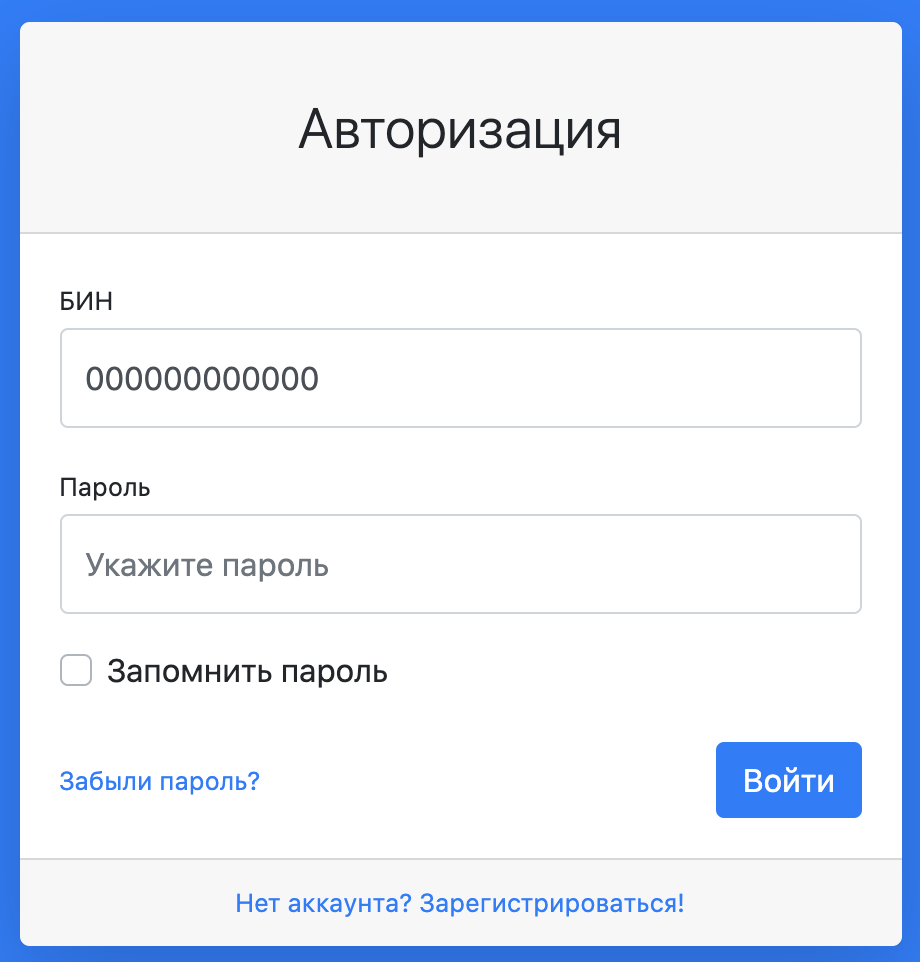 Рисунок 1. Форма авторизации.После чего пользователь будет переадресован в личный кабинет.Личный кабинетВ личном кабинете пользователю будет доступны следующие пункты меню (Рисунок 2):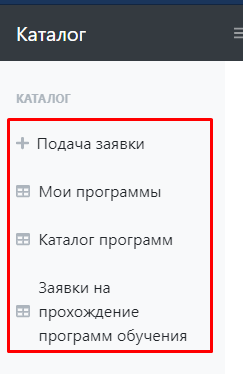 Рисунок 2. Меню.Подача заявкиДля подачи новой заявки, пользователю необходимо кликнуть по элементу меню «Подача заявки», после чего откроется форма создания заявки: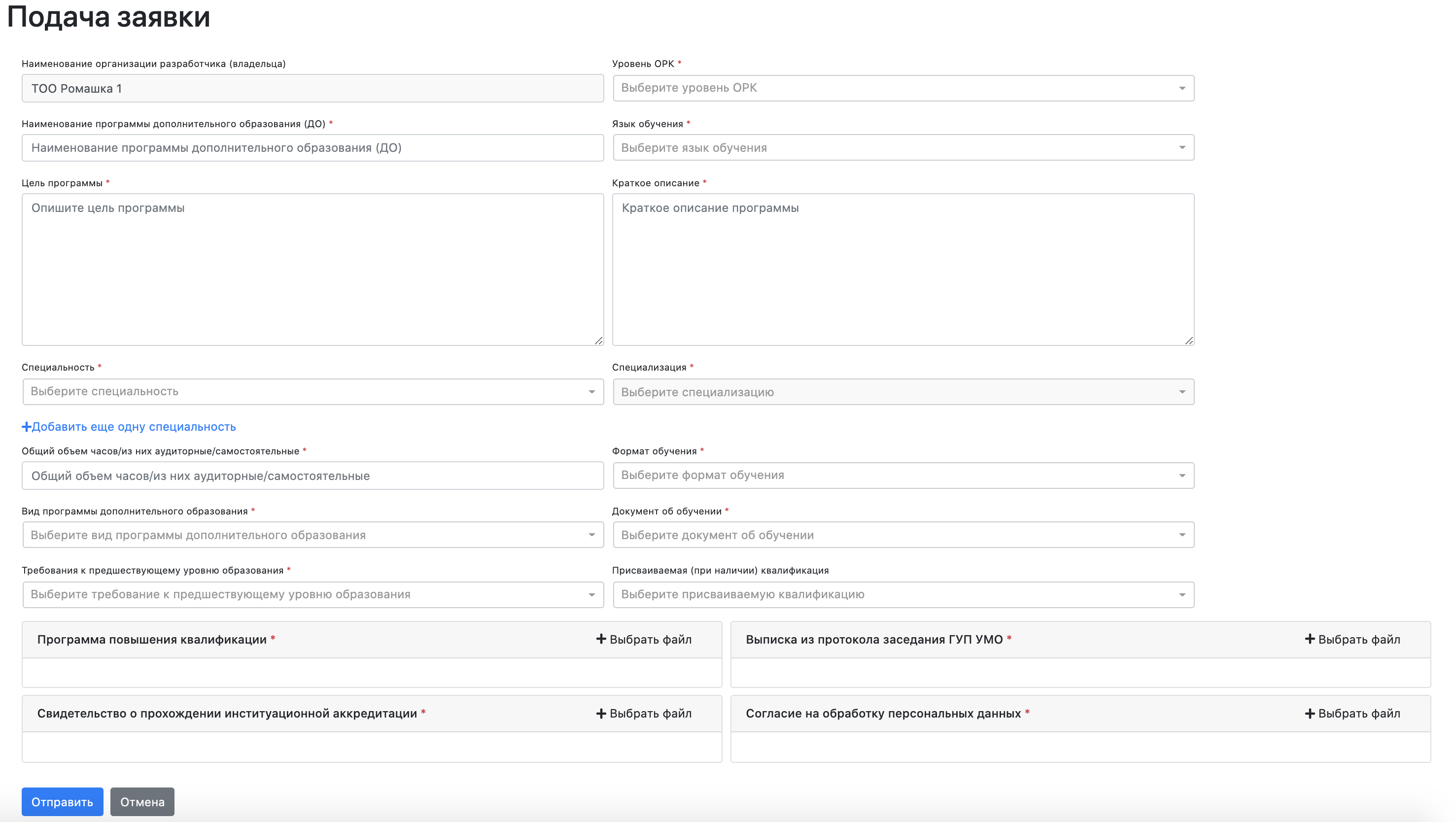 Рисунок 3. Форма создания заявкиВ данной форме все обязательные поля для заполнения выделены следующим символом в конце поля *. Поля имеют интуитивно понятный интерфейс, например для добавления нескольких специальностей используется кнопка , после чего появится еще одно поле для указания специальности.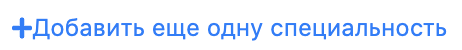 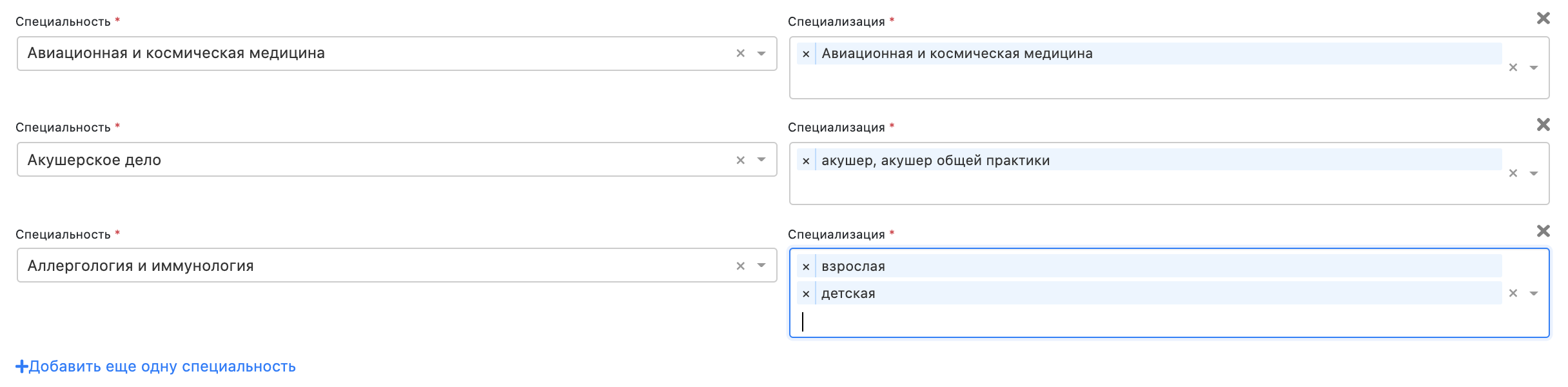 Рисунок 4. Несколько специальностейДля одной специальности можно указывать неограниченное количество специализаций. Для удаления специальности и ее специализаций необходимо кликнуть по кнопке . 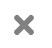 Так же в низу страницы имеются 4 панели, для загрузки следующих файлов:программа повышения квалификации;копия свидетельства о прохождении институциональной аккредитации;согласие на обработку персональных данных от каждого разработчика программы дополнительного образования (по установленной форме);дополнительная информацияДля загрузки файла необходимо кликнуть по кнопке , после чего откроется стандартное окно выбора файла с вашего локального диска.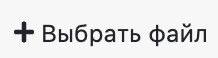 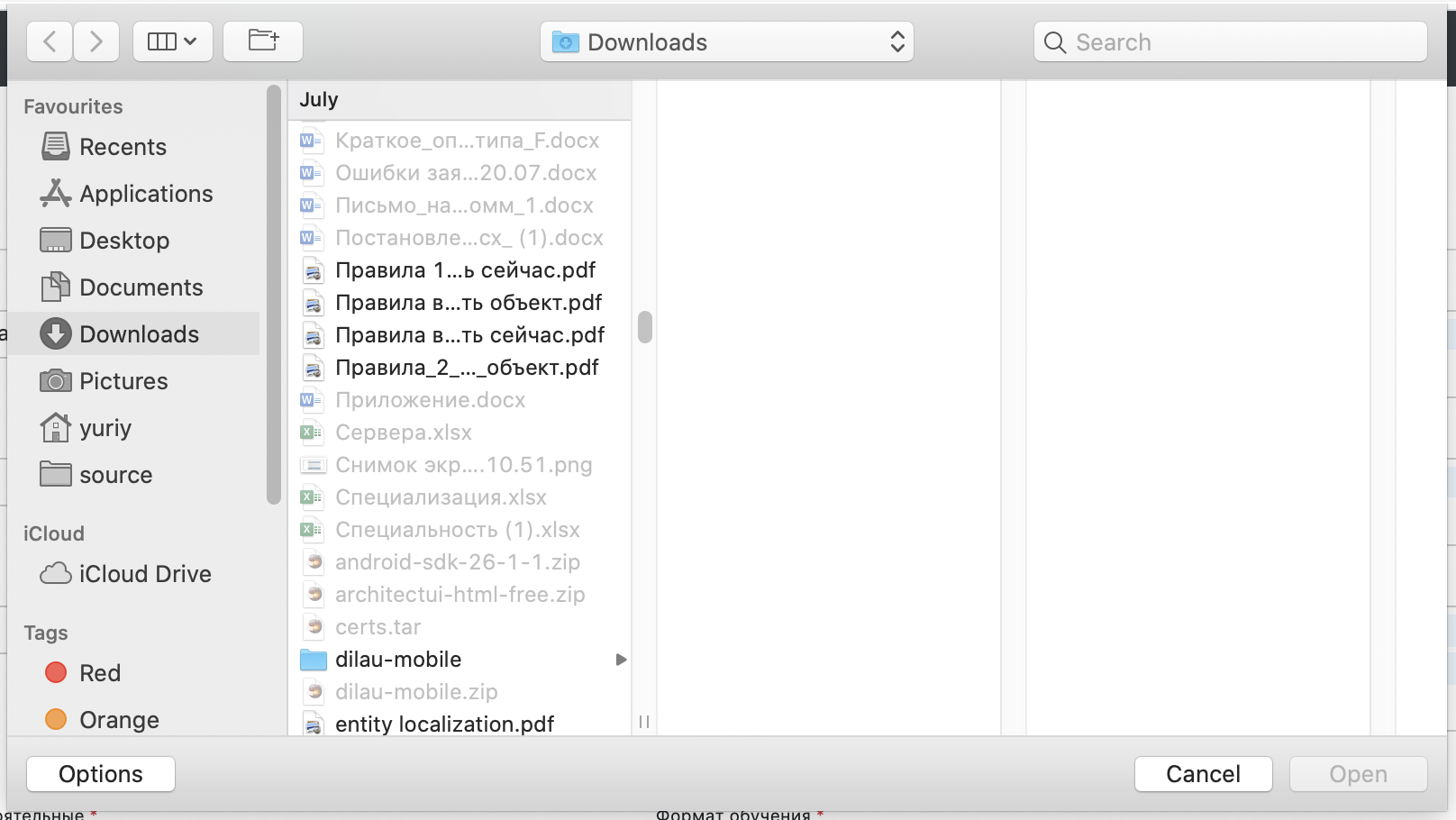 Рисунок 5. Окно выбора файлаОбязательно формат файлов должен быть в PDF.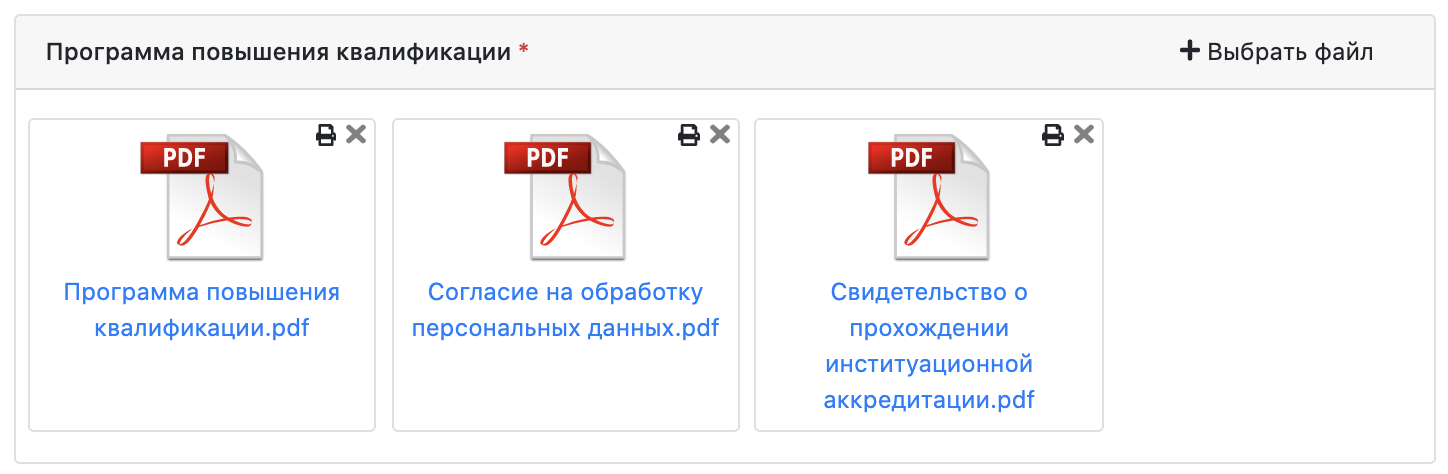 Рисунок 6. Множественный выбор файловВ правом верхнем углу плитки файла есть кнопка печать файла и удаление этого файла из заявки. Для сохранения и отправки заявки в работу необходимо кликнуть по кнопке «Отправить». После чего заявка попадает «Секретарю экспертной комиссии».Пользователь с ролью «Организация ДО», при авторизации автоматически перенаправляется на страницу «Мои заявки».Меню «Мои заявки»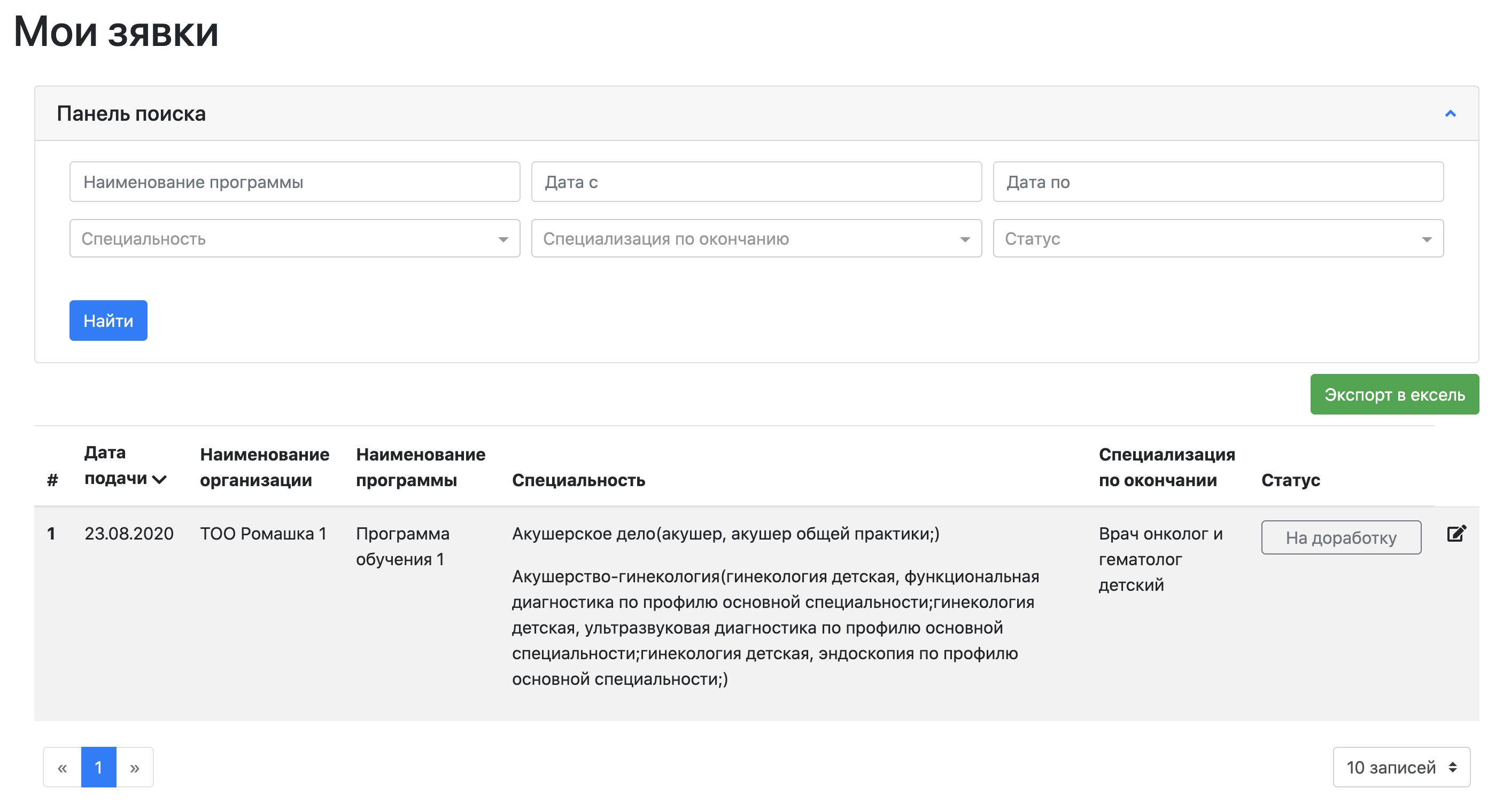 Рисунок 7. Страница мои заявкиДанная страница отображает реестр уже имеющихся заявок пользователя с возможностью поиска с помощью «Панели поиска». Здесь пользователю доступно редактирование своей заявки, если заявка со статусом «Новое» или «На доработку». Меню «Каталог программ»Модуль Каталог имеет открытый доступ для всех пользователей системы, в том числе непрошедших регистрацию.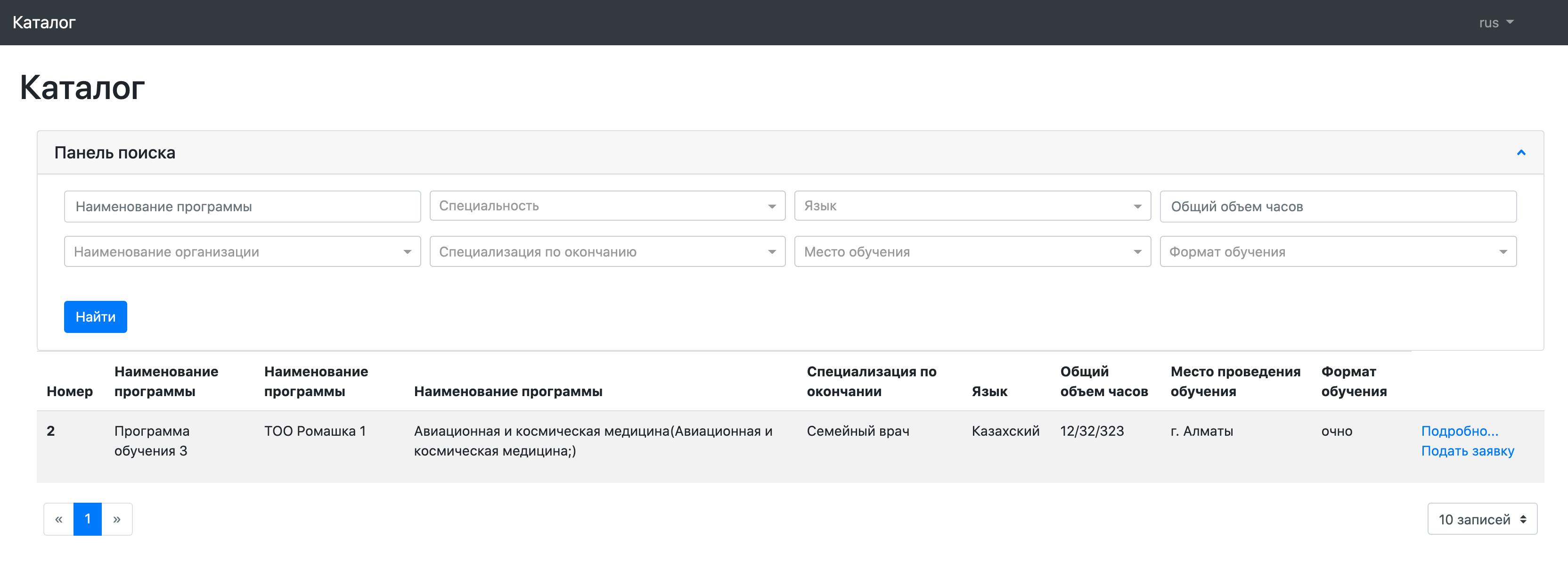 Рисунок 8. Каталог программ обученияВ данном каталоге отображены все заявки на программы дополнительно образования, которые имеют статус «Одобрен». С помощью каталога пользователь может найти нужную ему программу дополнительного образования используя панель поиска, указав нужные ему критерии.После завершения поиска в конце строки пользователь может ознакомиться с программой дополнительного образования более подробно, нажав на кнопку в конце строки «Подробнее…».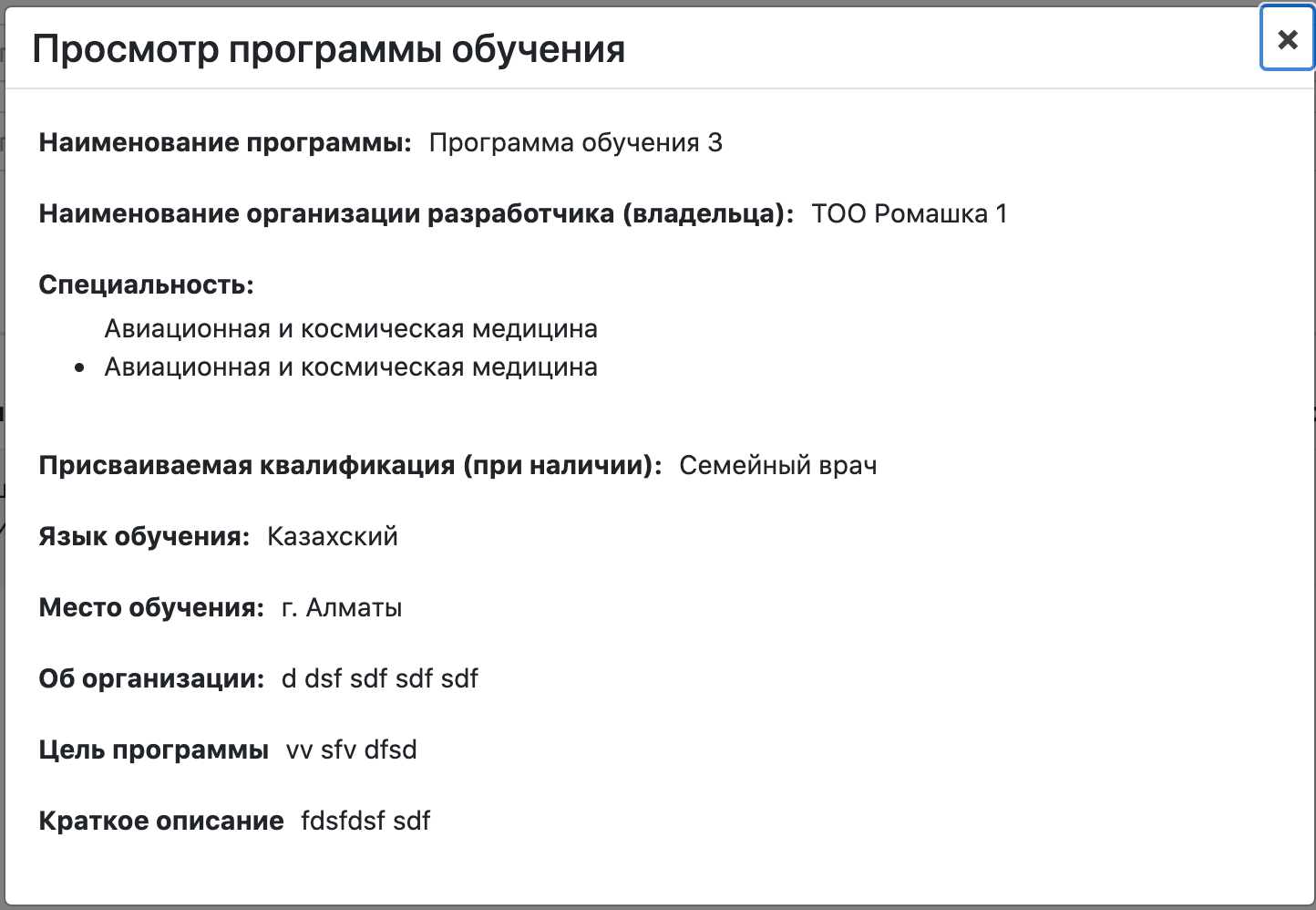 Рисунок 9. Просмотр программы обучения.Подача заявки на участие в программе дополнительного образованияС помощью каталога пользователь осуществляет поиск интересующей программы дополнительного образования используя панель поиска, указав нужные ему критерии. После завершения поиска нажав на кнопку в конце строки «Подать заявку». Далее откроется «Форма подачи заявки на участие в обучении», где будет краткая информация о программе дополнительного образования. Для отправки заявки необходимо заполнить поля ФИО, Контактный телефон, выбрать из вспомогательного календаря предполагаемую дату начала и дату окончания прохождения обучения, а также приложить копию диплома об образовании. После внесения всех необходимых данных необходимо нажать на кнопку «Отправить».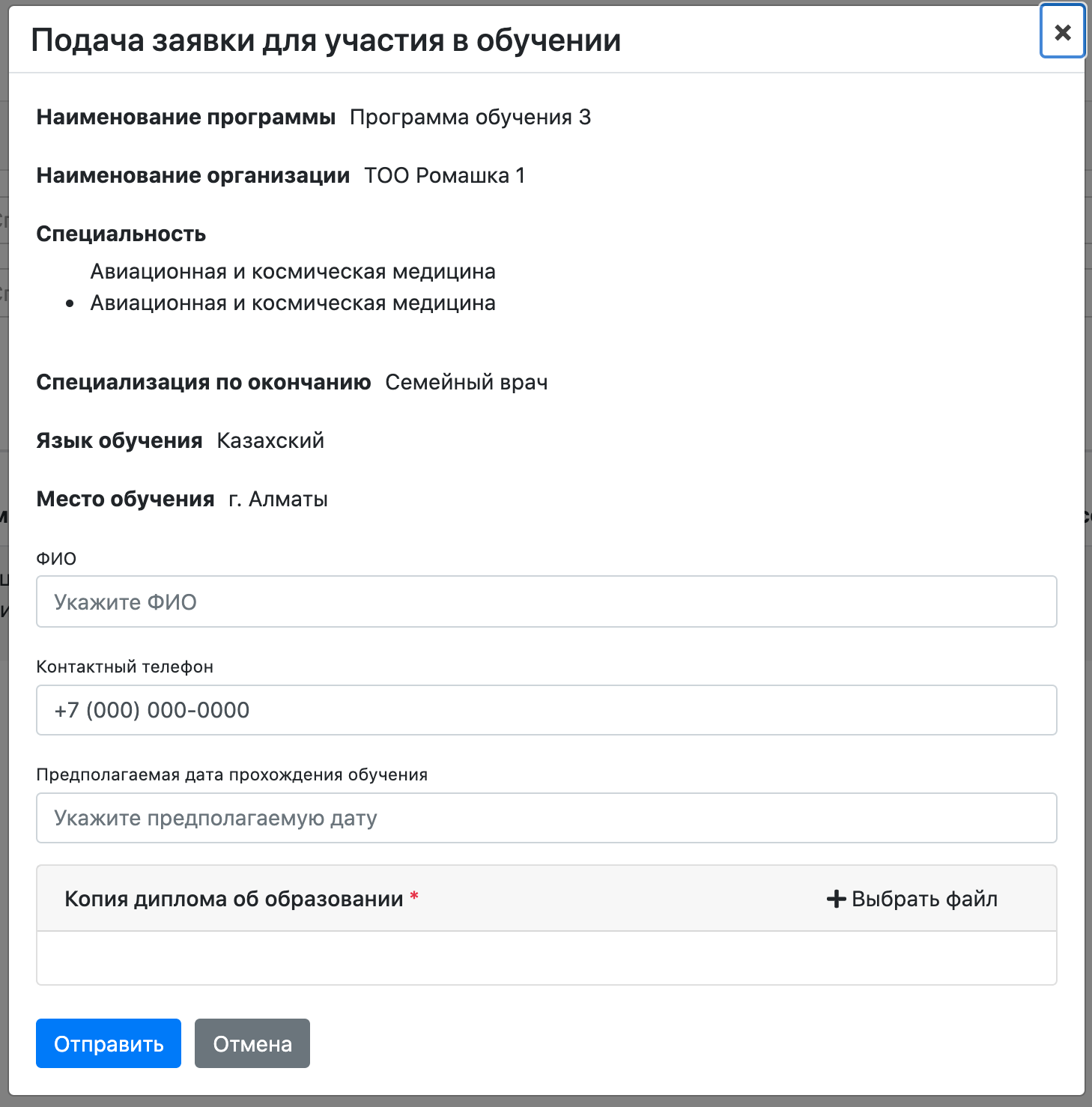 Рисунок 10. Форма подачи заявкиМеню «Заявки на участие в программе дополнительного образования»В данном реестре просматривается и меняется статус заявки путем выбора значения из соответствующего справочника, а также возможна фильтрация и дальнейший экспорт данных в формате Excel, для дальнейшего анализа.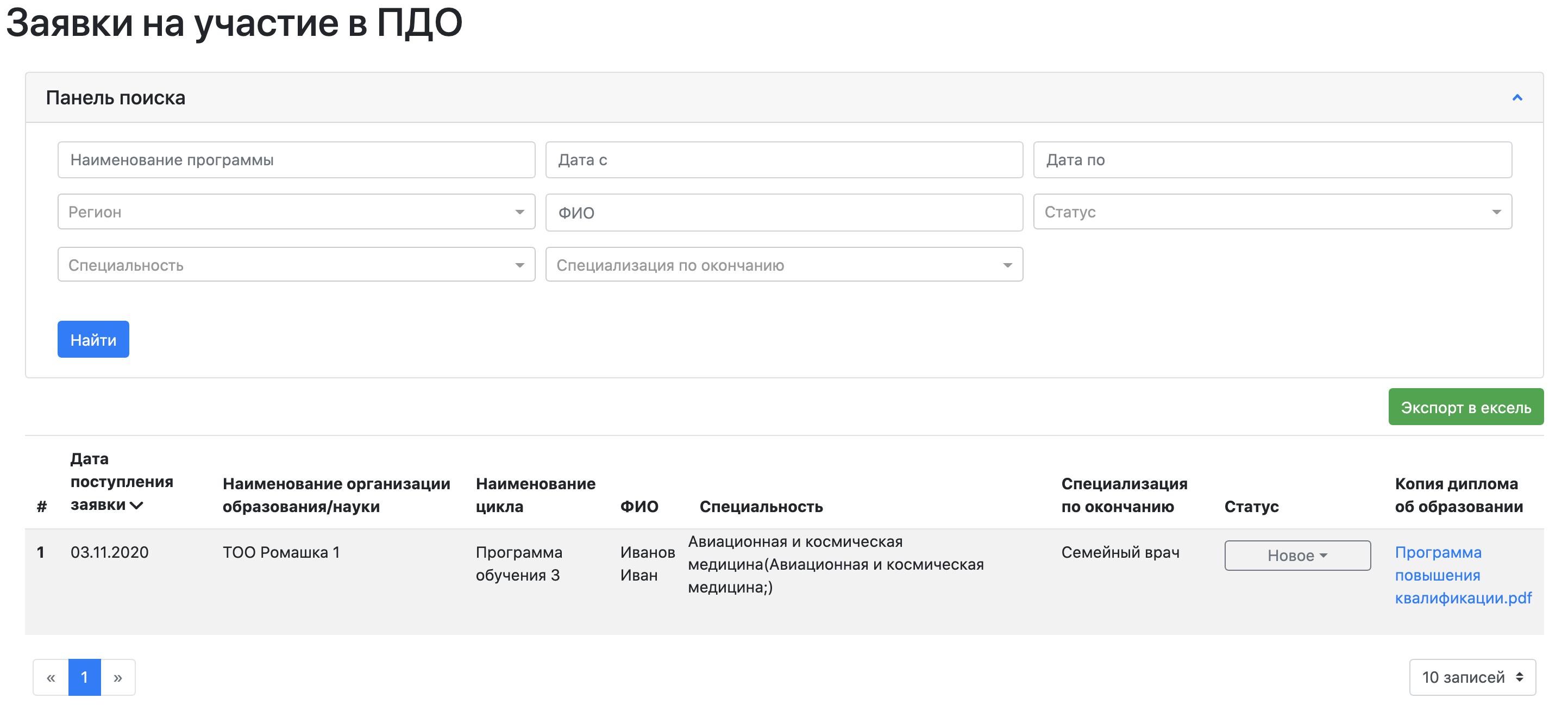 Рисунок 11. Реестр заявок на участие в ПДО